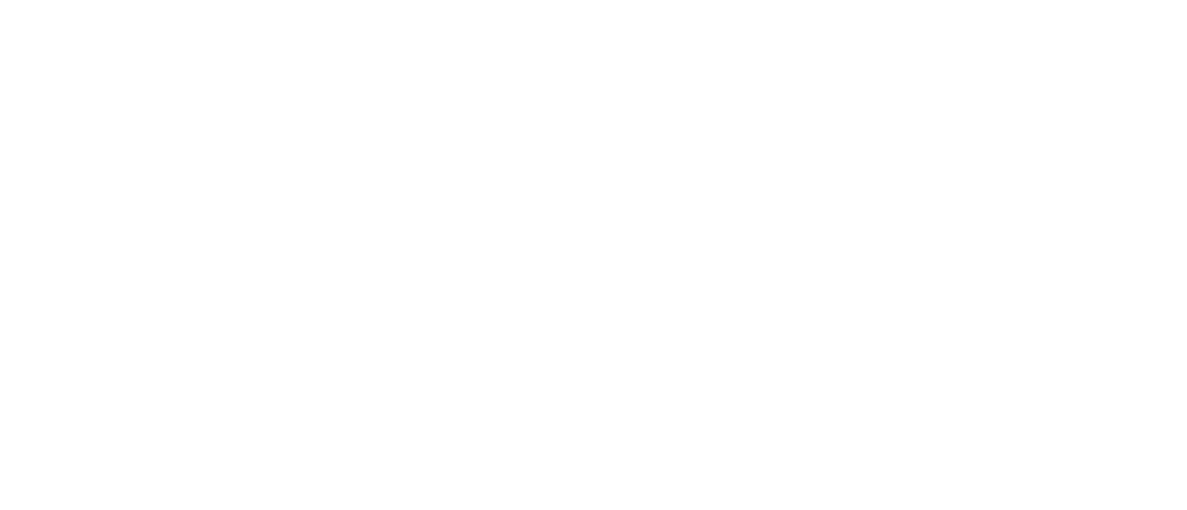 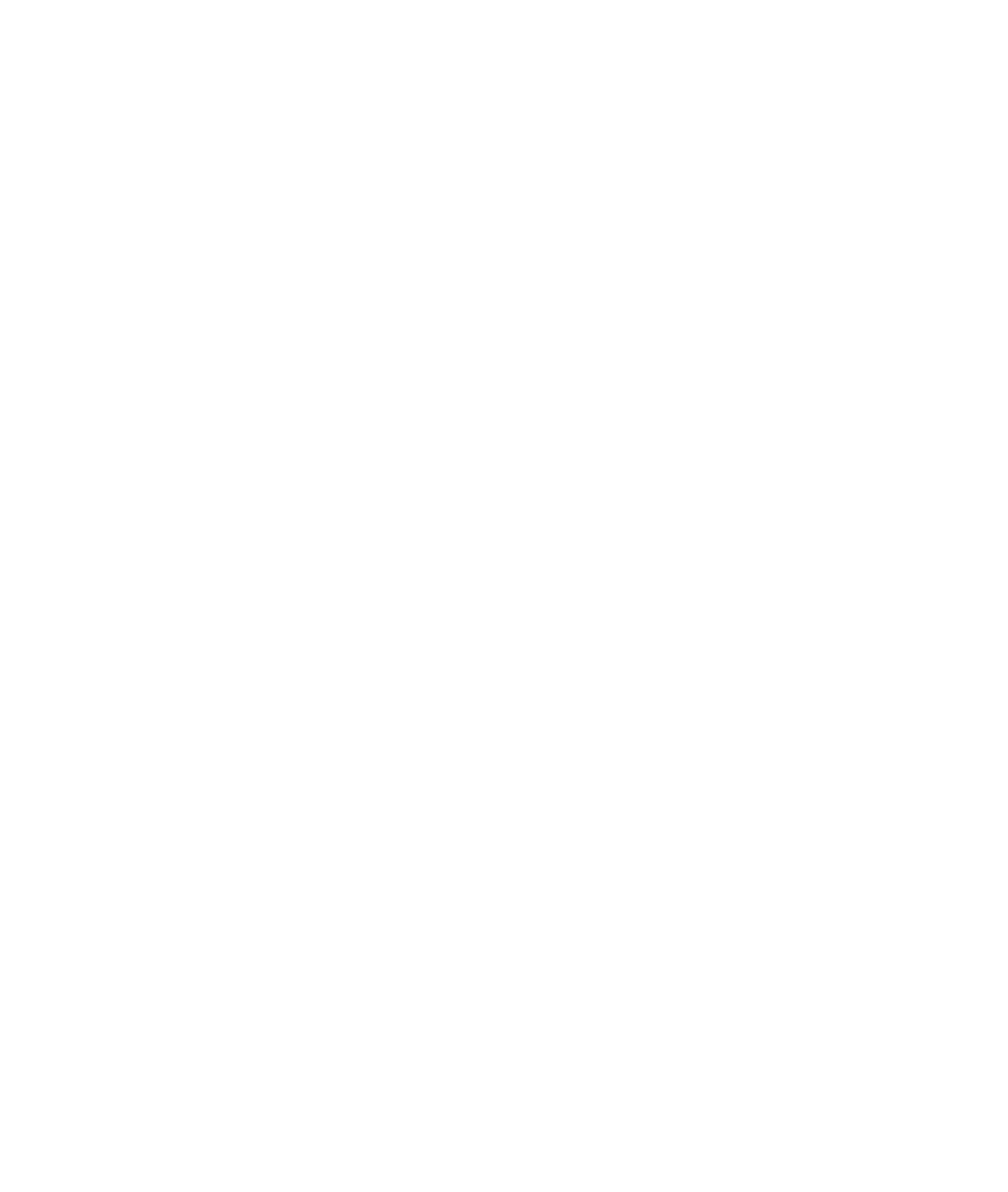 Bachelor of Planning    Advising & AppointmentsBachelor of Science    Aquaculture    Chemistry    Earth Sciences    Marine Biology    Mathematics    Molecular & Cell Biology    Physics    Zoology & EcologyDiploma of Higher Ed. (Sci.)    Advising for Science and all undecided students. You will also have advisors in the DHE program. Other CSE Support Services1st Yr Experience Coordinators    Bio Sciences & Env Man    Earth Sciences    Eng. & Phys. Science1st Yr Student Support OfficersBS, EV, EA, SCEG, MA, CH, PHCSE Academic Services    Team Leader    Academic Services Officer    Academic Services Officer    Academic Services Officer    Academic Services Officer    Academic Services Assist.David KingYetta GurtnerHeather RobsonKate Hutson*Away until Feb 12Kyall Zenger*Acting to Feb 12Murray DaviesJan HuizengaOrpha BellwoodShaun BelwardAlan BaxterPeter RiddBen Hirsch Kate SheppardYetta GurtnerJanine SheavesJan HuizengaPatrick HigginsKate GeggHannah SeligmannBec SteeleJamie StayteAlaina JonesBronwyn MurrayMelissa NortonDot CunninghamDavid.King@jcu.edu.auYetta.Gurtner@jcu.edu.auHeather.Robson@jcu.edu.auKate.Hutson@jcu.edu.auKyall.Zenger@jcu.edu.au Murray.Davies@jcu.edu.auJan.Huizenga@jcu.edu.auOrpha.Bellwood@jcu.edu.auShaun.Belward@jcu.edu.auAlan.Baxter@jcu.edu.auPeter.Ridd@jcu.edu.auBen.Hirsch@jcu.edu.auKate.Sheppard@jcu.edu.auYetta.Gurtner@jcu.edu.auJanine.Sheaves@jcu.edu.auJan.Huizenga@jcu.edu.auPatrick.Higgins@jcu.edu.aucse.studentsupport1@jcu.edu.aucse.studentsupport2@jcu.edu.aucse.academicservices@jcu.edu.au